REPUBLIQUEALGERIENNE	     MINISTERE DE L'ENSEIGNEMENTSUPERIEUREDEMOCRATIQUEETPOPULAIRE	ET DE LA RECHERCHESCIENTIFIQUE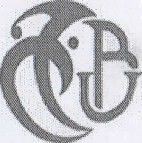 Nom :	Prénom:	Né(e) le : 	à :N° d'inscription:	Domaine : SciencesetTechnologies	Filière:Aéronautique	Spécialité : Operations Aériennes  Diplôme préparé : Licence AcadémiqueLicence L2Moyenne annuelle L2:	Total des Crédits cumulés l'année (S3+S4) :                                                                             Total des Crédits cumulés dans le cursus: Décision du jury : Admis/ SessionBlida le : Directeur adjoint Chargé de la Pédagogie et des affaires des étudiantsSemesterUnitésd'Enseignement (U.E)Unitésd'Enseignement (U.E)Unitésd'Enseignement (U.E)Unitésd'Enseignement (U.E)Matière(s) constitutive(s) de l'unité d'enseignementMatière(s) constitutive(s) de l'unité d'enseignementMatière(s) constitutive(s) de l'unité d'enseignementRésultatsObtenusRésultatsObtenusRésultatsObtenusRésultatsObtenusRésultatsObtenusRésultatsObtenusRésultatsObtenusRésultatsObtenusRésultatsObtenusSemesterNatureCode et IntituléCréditsRequisCoef.Intitulé(s)CréditsRequisCoef.Matière(s)Matière(s)Matière(s)U.EU.EU.ESemestreSemestreSemestreSemesterNatureCode et IntituléCréditsRequisCoef.Intitulé(s)CréditsRequisCoef.NoteCréditsSession/AnnéeNoteCréditsSession/ AnnéeNoteCréditsSession                     Semester 3UEDUED S3 Unité d'Enseignement Découverte 32.002Navigation Aérienne1.001                     Semester 3UEDUED S3 Unité d'Enseignement Découverte 32.002RéglementationAéronautique1.001                     Semester 3UEFUEF S3 Unité d'Enseignement Fondamentale 310.005Mathématique 36.003                     Semester 3UEFUEF S3 Unité d'Enseignement Fondamentale 310.005Ondes et Vibrations                         4.002                     Semester 3UEFUEF S3 Unité d'Enseignement Fondamentale 38.004Mécanique des Fluides4.002                     Semester 3UEFUEF S3 Unité d'Enseignement Fondamentale 38.004MécaniqueRationnelle4.002                     Semester 3UEFUEF S3 Unité d'Enseignement Fondamentale 39.005ElectroniqueGénérale2.001                     Semester 3UEFUEF S3 Unité d'Enseignement Fondamentale 39.005Probabilités et Statistiques4.002                     Semester 3UEFUEF S3 Unité d'Enseignement Fondamentale 39.005TravauxPratiquesElectroniqueGénérale2.001                     Semester 3UEFUEF S3 Unité d'Enseignement Fondamentale 39.005Travaux Pratiques Ondes et Vibrations1.001                     Semester 3UEMUEM S3 Unité d'Enseignement Méthodologique 31.001Anglais1.001Semester 4UEDUED S4 Unité d'Enseignement Découverte 42.002MethodologieAéronautique1.001Semester 4UEDUED S4 Unité d'Enseignement Découverte 42.002Mécanique du Vol    1.001Semester 4UEFUEF S4 Unité d'Enseignement Fondamentale 410.005Aérodynamique4.002Semester 4UEFUEF S4 Unité d'Enseignement Fondamentale 410.005Navigation AérienneAppliquée4.002Semester 4UEFUEF S4 Unité d'Enseignement Fondamentale 410.005MéthodesNumériques    2.001Semester 4UEFUEF S4 Unité d'Enseignement Fondamentale 48.004Mathématique 54.002Semester 4UEFUEF S4 Unité d'Enseignement Fondamentale 48.004Service de Circulation Aérienne4.002Semester 4UEMUEM S4 Unité d'Enseignement Méthodologique 49.005Bases de Données4.002Semester 4UEMUEM S4 Unité d'Enseignement Méthodologique 49.005Propulsion  2.001Semester 4UEMUEM S4 Unité d'Enseignement Méthodologique 49.005Travaux PratiquesMéthodesNumériques   3.002Semester 4UETEUT S4 Unité d'Enseignement Transversale 41.001Anglais Technique de Spécialité   1.001